DELO NA DALJAVOS pomočjo e gradiva boš spoznal enačbe.Pojdi na spletno stran: https://www.e-um.si/*Pozor, spletne strani ti mogoče zaradi varnega načina ne bo želelo odprti, stran je varna zato, klikni na DODATNO in na povezavo kjer se strinjaš, da nadaljuješ delo. *Priporočam, da za svoje delo uporabljaš brskalnik Mozilla Firefox, za delovanje mora biti nameščen program Java .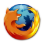 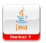 Na levi strani v spustnem menuju poišči DEVETLETKA.Izberi 6. RAZRED.Izberi RAČUNSKE OPERACIJE.Najprej ponovi Kaj so enačbe?, nato se loti dela Reševanje enačb.V zvezek naredi izpiske.